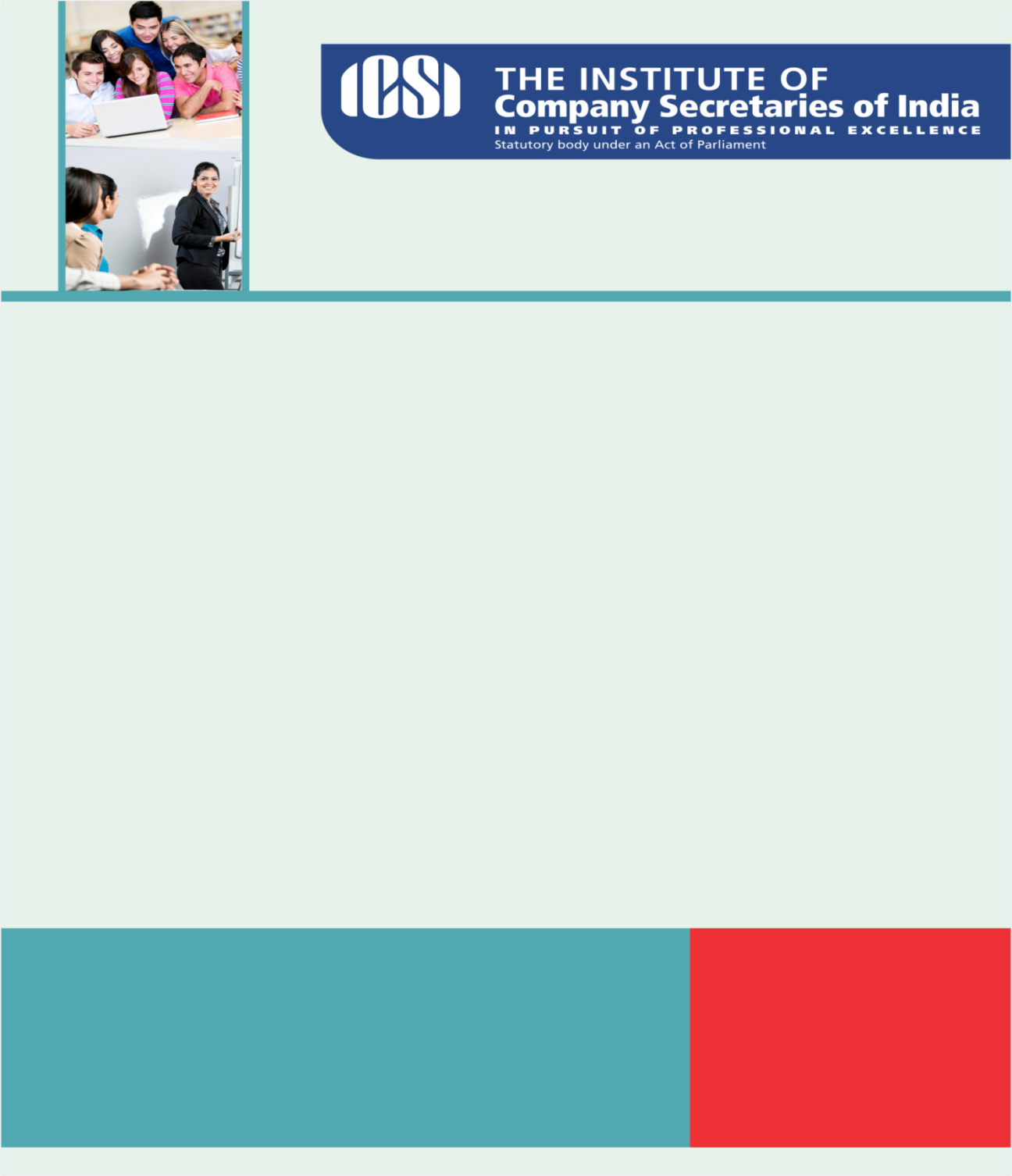 Knowledge Appraise IT: Income Declaration SchemeRegulatory UpdatesSEBI: Circular: Investor Protection Fund (IPF) of DepositoriesICSI NewsPress Release-CS Acceleration Centre - Chennai Legal Term“Amicus Curiae”A friend of court member of the bar who is appointed to assist the CourtMarket Indices (at 09:43 AM) 
Kindly send your feedback/suggestions regarding CS updates at csupdate@icsi.eduFor Previous CS UPDATE(S) visit :  http://www.icsi.edu/Member/CSUpdate.aspxIf you are not receiving the CS update, kindly update your e-mail id with Institute’s database by logging on ICSI website.  SENSEX26,721 (-41.66)NIFTY 8,194 (-9.20)GOLD (MCX) (Rs/10g.) 29,935 (306.0)USD/INR66.87(0.22)